Über den QR-Code gelangt ihr aufSchauen! die FOS-Seite unsere Homepage. Hier findet ihr einen Film und eine Powerpoint-Präsentation über unsere Fachoberschule. Viel Spass beim Schauen!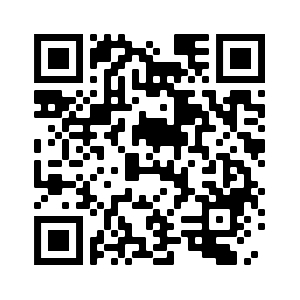 